Филиал Республиканского государственного предприятия на праве хозяйственного ведения «Казгидромет» Министерства экологии и природных ресурсов РК по г.Алматы и Алматинской области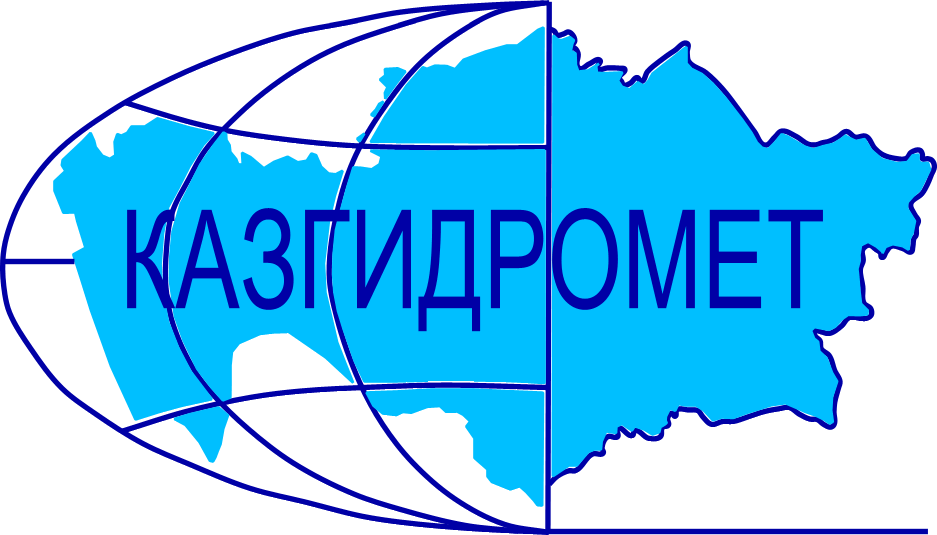 г.Алматы, проспект Абая, 32Ежедневный гидрологический бюллетень № 3Сведения о состоянии водных объектов г.Алматы и Алматинской области по данным гидрологического мониторинга на государственной сети наблюдений по состоянию на 8 час. 03 апреля 2024 годаСведения о водохранилищах Примечание: * - данные отсутствуютДиректор филиала             		                                                                           Т. КасымбекСоставил (а)/Исп.: И.АнцифероваТел.: 2067Қазақстан Республикасы Экология және табиғи ресурстар министрлігінің «Қазгидромет» шаруашылық жүргізу құқығындағы республикалық кәсіпорнының Алматы қаласы және Алматы облысы бойынша филиалыАлматы қаласы, Абай, 32 даңғылы№ 3 Күнделікті гидрологиялық бюллетень Мемлекеттік бақылау желісіндегі гидрологиялық мониторинг деректері бойынша Алматы қаласы және Алматы  облысы су нысандарының 2024 жылғы 03 сәуірдегі сағат 8-гі  жай-күйі туралы мәліметтер. Су қоймалары бойынша мәліметтер Ескерту: * - мәліметтер жоқФилиал директоры		                                                                               Т. ҚасымбекЖасады/Орын.: И.АнцифероваТел.: 2067Название гидрологического постаОпасный уровеньводы, смУровень воды, смИзменение уровня воды за сутки, ±смРасход воды, м³/секСостояние водного объектар.Иле-пристань Добын4902852378р.Иле-164 км выше Капшагайской ГЭС50039414383р.Иле-уроч.Капшагай50132113р.Иле-с.Ушжарма376865р.Иле-1 км ниже ответвления рук.Жидели32886-11,90р.Иле-аул Жидели28685-21,63р.Иле-протока Суминка54828601,42р.Иле-16 км ниже истока27744-3297р.Иле-протока Ир256161-179,0р.Киши Алматы-МС Мынжылки300река пересохлар.Киши Алматы-альпбаза «Туюксу»62653900,29заберегир.Киши Алматы-ниже устья р.Сарысай29024700,24р.Киши Алматы-МП Медеу136920р.Киши Алматы–г.Алматы248182-10,90р.Батарейка-д/о «Просвещенец»9849-20,076р.Бутак-с.Бутак28724900,23р.Улкен Алматы-1,1 км выше озера Улкен Алматы32929300,20р.Улкен Алматы-2 км выше устья р.Проходной40025000,54р.Кумбел-устье1198101,53заберегир.Проходная-устье31026810,60р.Терисбутак-устье23020610,50р.Каскелен-г.Каскелен33726802,53р.Каскелен-устье213139-411,5р.Талгар-г.Талгар3301590р.Есик-г.Есик294река пересохлар.Турген-с.Таутурген1807940,91р.Узын Каргалы-п.Фабричный1609212,73р.Курты-Ленинский мост46125804,38р.Шилик-выше вдхр.Бартогай424307010,3р.Шилик-с.Малыбай1864001,29р.Темирлик-с.Темирлик27117921,56р.Шарын-уроч.Сарытогай25098-424,5р.Текес-с.Текес200133110,0р.Каркара-у выхода из гор25610308,33заберегир.Баянкол-с.Баянкол18065-41,96р.Нарынкол-с.Нарынкол250164-2заберегивдхр.Капшагай-г.Капшагай115011321вдхр.Капшагай-МС Карашокы115011313оз.Улкен Алматы-на северном берегу1062395-8ледоставНазваниеНПУНПУФактические данныеФактические данныеФактические данныеФактические данныеНазваниеУровеньводы, м БСОбъем, млн. м3Уровеньводы, м БСОбъем, млн. м3Приток, м3/сСброс,м3/сКапшагайское   вдхр.485,0028140478,7318090383Гидрологиялық бекеттердің атауыСудың шектік деңгейі, смСу дең-гейі,смСу деңгейі-нің тәулік ішінде өзгеруі,± смСу шығыны,  м³/секМұз жағдайы және мұздың қалыңдығы, смІле өз.- Добын айлағы490 2852378Іле өз.- Қапшағай ГЭС 164 шқ  жоғары50039414383Іле өз.- Қапшағай шатқалы50132113Іле өз.- Үшжарма ауылы376865Іле өз.- Жиделі тармағынан 1 шқ төмен32886-11,90Іле өз.- Жиделі ауылы28685-21,63Іле өз.- Суминка саласы54828601,42Іле өз.- Жиделі тармағынан 16 шқ төмен27744-3297Іле өз.- Ир сағасының тармағы 256161-179,0Кіші Алматы өз.- Мыңжылқы МС300өзеннің суы тартылып қалдыКіші Алматы өз.- «Тұйықсу» альпбазасы62653900,29жағалық мұздарКіші Алматы өз.- Сарысай өзенінің сағасынан төмен29024700,24Кіші Алматы өз.- Медеу МП136920Кіші Алматы өз.- Алматы қаласы248182-10,90Батарейка өз.- «Просвещенец» демалыс үйі9849-20,076Бұтақ өз.- Бұтақ ауылы28724900,23Үлкен Алматы өз.-Үлкен Алматы көлінен 1,1 шқ жоғары32929300,20Үлкен Алматы өз.- Проходная өзені сағасынан 2 шқ жоғары40025000,54Күмбел өз.- сағасы1198101,53жағалық мұздарПроходная өз.- сағасы31026810,60Терісбұтақ өз.- сағасы23020610,50Қаскелен өз.- Қаскелен қаласы33726802,53Қаскелен өз.- сағасы213139-411,5Талғар өз.- Талғар қаласы3301590Есік өз.- Есік қаласы294өзеннің суы тартылып қалдыТүрген өз.- Таутүрген ауылы1807940,91Ұзын Қарғалы өз.- Фабричный ауылы1609212,73Күрті өз.- Ленин көпірі46125804,38Шелек өз.- Бартоғай су қоймасынан жоғары424307010,3Шелек өз.- Малыбай ауылы1864001,29Темірлік өз.- Темірлік ауылы27117921,56Шарын өз.- Сарытоғай шатқалы25098-424,5Текес өз.- Текес ауылы200133110,0Қарқара өз.- таудан шығар жер25610308,33жағалық мұздарБаянкөл өз.- Баянкөл ауылы18065-41,96Нарынкөл өз.- Нарынкөл ауылы250164-2жағалық мұздарҚапшағай су қоймасы-Қапшағай қаласы115011321Қапшағай су қоймасы-Қарашоқы МС115011313Үлкен Алматы көлі-сол жағалауы1062395-8мұзқұрсауАтауы Қалыпты тірек деңгейіҚалыпты тірек деңгейіНақты деректерНақты деректерНақты деректерНақты деректерАтауы Су деңгейі,м  БЖКөлем,км3Су деңгейі,м  БЖКөлем,км3Нақты ағын,м3/сТөгім,м3/с Қапшағай су қоймасы485,0028140478,7318090383